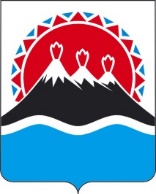 П О С Т А Н О В Л Е Н И ЕПРАВИТЕЛЬСТВАКАМЧАТСКОГО КРАЯг. Петропавловск-КамчатскийПРАВИТЕЛЬСТВО ПОСТАНОВЛЯЕТ:1.	Внести в приложение к постановлению Правительства Камчатского края от 06.12.2017 № 521-П «Об утверждении Порядка компенсации расходов на оплату обучения в профессиональных образовательных организациях и образовательных организациях высшего образования и (или) на оплату проезда к месту учебы в профессиональных образовательных организациях и образовательных организациях высшего образования представителям коренных малочисленных народов Севера, Сибири и Дальнего Востока Российской Федерации, проживающим в Камчатском крае» следующие изменения:1) пункт 3 части 8 и пункт 3 части 12 изложить в следующей редакции:«3) копию документа (документов), содержащего (содержащих) сведения о национальности заявителя (в соответствии с частью 6 статьи 71 Федерального закона от 30.04.1999 № 82-ФЗ «О гарантиях прав коренных малочисленных народов Российской Федерации») либо вступившего в законную силу решения суда, свидетельствующего об установлении судом факта отнесения заявителя к коренным малочисленным народам или наличия родственных отношений заявителя с лицом (лицами), относящимся (относящимися) к коренным малочисленным народам, либо документа (документов), содержащего (содержащих) иные доказательства, указывающие на отнесение заявителя к коренным малочисленным народам (представляется по собственной инициативе заявителя);»2) части 9 и 13 после слов «в установленном порядке.» дополнить словами «После проверки соответствия копий документов их оригиналам оригиналы документов возвращаются заявителю.»;3) дополнить частью 91 следующего содержания:«91. В случае если документ (документы), указанный (указанные) в пункте 3 части 8 настоящего Порядка, не был (не были) представлены заявителем по собственной инициативе, Министерство запрашивает указанный документ (указанные документы) либо его копию (их копии) или содержащиеся в нем (в них) сведения в Федеральном агентстве по делам национальностей в соответствии с Правилами ведения списка лиц, относящихся к коренным малочисленным народам Российской Федерации, предоставления содержащихся в нем сведений, а также осуществляемого в связи с его ведением межведомственного взаимодействия, утвержденными постановлением Правительства Российской Федерации от 23.09.2020 № 1520.»;4) часть 11 изложить в следующей редакции:«11. Компенсация расходов на оплату проезда предоставляется в размере фактически понесенных расходов, подтвержденных проездными документами (включая оплату услуг по оформлению проездных документов, иных обязательных сборов и платежей, установленных перевозчиком, предоставление постельных принадлежностей при следовании на железнодорожном транспорте) связанных с проездом обучающегося к месту учебы следующими видами транспорта: а) железнодорожным транспортом – по тарифам, устанавливаемым перевозчиком, но не выше стоимости проезда в вагоне повышенной комфортности, отнесенном к вагонам экономического класса, с четырехместными купе категории «К», а также вагоне общего (экономического) класса электропоезда «Аэроэкспресс»;б) водным транспортом – в каюте V группы морского судна регулярных транспортных линий и линий с комплексным обслуживанием пассажиров, в каюте II категории речного судна всех линий сообщения, в каюте I категории судна паромной переправы;в) воздушным транспортом – в салоне экономического класса. При использовании воздушного транспорта для проезда к месту учебы проездные документы (билеты) оформляются (приобретаются) только на рейсы российских авиакомпаний или авиакомпаний других государств – членов Евразийского экономического союза, за исключением случаев, если указанные авиакомпании не осуществляют пассажирские перевозки в указанный населенный пункт либо если оформление (приобретение) проездных документов (билетов) на рейсы этих авиакомпаний невозможно ввиду их отсутствия на дату вылета в данный населенный пункт;г) автомобильным транспортом – в автомобильном транспорте общего пользования (кроме такси), при его отсутствии – в автобусах с мягкими откидными сиденьями.»;5) дополнить частью 131 следующего содержания:«131. В случае если документ (документы), указанный (указанные) в пункте 3 части 12 настоящего Порядка, не был (не были) представлены заявителем по собственной инициативе, Министерство запрашивает указанный документ (указанные документы) либо его копию (их копии) или содержащиеся в нем (в них) сведения в Федеральном агентстве по делам национальностей в соответствии с Правилами ведения списка лиц, относящихся к коренным малочисленным народам Российской Федерации, предоставления содержащихся в нем сведений, а также осуществляемого в связи с его ведением межведомственного взаимодействия, утвержденными постановлением Правительства Российской Федерации от 23.09.2020 № 1520.».2.	Настоящее постановление вступает в силу после дня его официального опубликования.  [Дата регистрации]№[Номер документа]О внесении изменений в приложение к постановлению Правительства Камчатского края от 06.12.2017 
№ 521-П «Об утверждении Порядка компенсации расходов на оплату обучения в профессиональных образовательных организациях и образовательных организациях высшего образования и (или) на оплату проезда к месту учебы в профессиональных образовательных организациях и образовательных организациях высшего образования представителям коренных малочисленных народов Севера, Сибири и Дальнего Востока Российской Федерации, проживающим в Камчатском крае»Председатель Правительства Камчатского края[горизонтальный штамп подписи 1]Е.А. Чекин